ul. Staromłyńska 27 PL-70-561 Szczecin        http://www.muzeum.szczecin.pl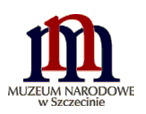 			  tel. +4891 4315200 fax: +4891 4315204      email:biuro@muzeum.szczecin.plAZ.2710.14.2020.EF						Szczecin 21.05.2020 r.Dotyczy postępowania prowadzonego w trybie przetargu pn.: Wymiana instalacji elektrycznej i wentylacyjnej w budynku Działu Konserwacji Zbiorów Muzeum Narodowego w Szczecinie przy ul. Wały Chrobrego 3 w Szczecinie - AZ.2710.14.2020.EFZMIANA SPECYIKACJI ISTOTNYCH WARUNKÓW ZAMÓWIENIA I WZORU UMOWY Zamawiający – Muzeum Narodowe w Szczecinie działając na podstawie art. 38 ust. 4 ustawy z dnia 29 stycznia 2004 r. Prawo zamówień publicznych (tekst jedn.: Dz. U. z 2019 r. poz. 1843) dokonuje zmian treści Specyfikacji Istotnych Warunków Zamówienia i wzoru umowy postępowania prowadzonego w trybie przetargu nieograniczonego ogłoszonego w Biuletynie Zamówień Publicznych pod numerem 540777-N-2020 w dniu 18.05.2020 r., pn.: Wymiana instalacji elektrycznej i wentylacyjnej w budynku Działu Konserwacji Zbiorów Muzeum Narodowego w Szczecinie przy ul. Wały Chrobrego 3 w Szczecinie, zamieszczając je w siedzibie Zamawiającego oraz na stronie internetowej https://bip.muzeum.szczecin.pl/.SIWZ Rozdział II ust. 12 i rozdział XVI ust. 4 – słowa zagrożenia epidemicznego zastępuje się słowem epidemii, w związku z czym uzyskuje on następujące brzmienie: „W związku z wprowadzeniem w Polsce stanu epidemii Muzeum Narodowe w Szczecinie ogranicza swoją aktywność (większość działań będzie wykonywanych zdalnie). W konsekwencji sekretariat MNS jest czynny tylko we wtorki  i czwartki w godzinach 12:00 - 14:00 a od 25.05.2020 r. sekretariat MNS będzie czynny tylko w poniedziałki i czwartki w godzinach od 12:00 do 14:00  oraz wyjątkowo w dniu 3.06.2020  w godzinach od 12:00 do 14:00.”SIWZ Rozdział VI ust.2 pkt 1) – zmianie podlegają numery Dziennika Ustaw, na który powołuje się Prawo restrukturyzacyjne i Prawo upadłościowe, w związku z czym punkt uzyskuje następujące brzmienie: „w stosunku do którego otwarto likwidację, w zatwierdzonym przez sąd układzie w postępowaniu restrukturyzacyjnym jest przewidziane zaspokojenie wierzycieli przez likwidację jego majątku lub sąd zarządził likwidację jego majątku w trybie art. 332 ust. 1 ustawy z dnia 15 maja 2015 r. - Prawo restrukturyzacyjne (Dz. U. z 2019 r. poz. 243, 326, 912 i 1655), lub którego upadłość ogłoszono, z wyjątkiem Wykonawcy, który po ogłoszeniu upadłości zawarł układ zatwierdzony prawomocnym postanowieniem sądu, jeżeli układ nie przewiduje zaspokojenia wierzycieli przez likwidację majątku upadłego, chyba że sąd zarządził likwidację jego majątku w trybie art. 366 ust. 1 ustawy z dnia 28 lutego 2003 r. - Prawo upadłościowe (Dz. U. z 2019 r. poz. 498, 912, 1495 i 1655);”SIWZ Rozdział XXIV i Wzór umowy § 19 – KATALOG ZMIAN UMOWY – uzupełnia się zapisami dotyczącymi  stanu epidemii związanego z wystąpieniem COVID-19 i uzyskuje następujące brzmienie: ”Zmiana terminu realizacji przedmiotu umowy jest możliwa w przypadku: występowania przeszkód o obiektywnym, nadzwyczajnym i niemożliwym do przewidzenia charakterze, w szczególności takim jak epidemie o skali międzynarodowej, niedobory rynkowe, przedłużający się czas dostawy u producenta, itp.przedłużenia się czasu trwania epidemii oraz skutków z tym związanych, w szczególności wstrzymaniem produkcji spowodowanym brakiem pracowników lub materiałów dostępnych na rynku, trudnościami z dostawą (np. przy międzynarodowej dostawie towarów), recesją gospodarczą bądź innymi niewymienionymi powyżej skutkami epidemii.wystąpienia okoliczności niezależnych od Wykonawcy i Zamawiającego/np. niesprzyjające warunki atmosferyczne – tj. np. długotrwałe intensywne opady deszczu, śniegu, podtopienia, temperatura powietrza, przy której niedopuszczalne jest prowadzenie robót budowlanych, których nie można było przewidzieć przy zachowaniu należytej staranności o ile Wykonawca wykaże, że okoliczności te miały bezpośredni wpływ na niemożliwość realizacji świadczenia – w tym przypadku termin wykonania przedmiotu umowy może ulec zmianie proporcjonalnie do czasu wystąpienia ww. zdarzeń;występowanie okoliczności, które nie były przewidziane w dokumentacji projektowej lub błędów projektowych, a które wpłyną na zmianę zakresu robót i będą miały wpływ na zmianę terminu wykonania przedmiotu umowy;zatrzymania robót przez urzędy nadzoru budowlanego, z przyczyn niezależnych od Wykonawcy o czas niezbędny do uzyskania wymaganych decyzji bądź uzgodnień z tymi urzędami;pisemne wstrzymanie robót przez Zamawiającego;zmiany będące następstwem zachowania organów administracji i organów podobnych, w szczególności:a)	przekroczenie zakreślonych przez prawo terminów wydawania przez organy administracji decyzji, zezwoleń, itp.;b)	odmowa wydania przez organy administracji wymaganych decyzji, zezwoleń, uzgodnień,ograniczenia dostępności surowców lub innych materiałów niezbędnych do wykonania przedmiotu zamówienia – o czas niedostępności ww. materiałów; wykonania robót zamiennych, uzupełniających lub dodatkowych, które będą niezbędne do prawidłowego wykonania i zakończenia robót objętych umową podstawową – o czas wykonywania tych zamówień; wprowadzenia zmian w projekcie lub innej dokumentacji, na podstawie której realizowany jest przedmiot umowy jeśli zmiany te wpływają na zakres robót budowlanych o czas niezbędny dla realizacji zmian wynikających ze zmian projektowych. W tym przypadku dopuszczalna jest ponadto zmiana wynagrodzenia Wykonawcy o kwotę wynikającą z realizacji ww. zmian projektowych.inne przyczyny zewnętrzne niezależne od Zamawiającego oraz Wykonawcy skutkujące niemożliwością prowadzenia prac np.:awarie urządzeń lub instalacji budowy, których wystąpienie jest również niezależnie od człowieka;błędy oraz niedopatrzenia powstałe w wyniku działalności człowieka, których skutki mogą doprowadzić do znacznej modyfikacji pierwotnych założeń inwestycji;przedłużenia się procedury przetargowej, w tym w szczególności w wyniku postępowania odwoławczego. Wstrzymania robót przez Zamawiającego.Zmiana przedstawicieli Stron, podmiotów biorących udział w zamówieniu w przypadku niemożności pełnienia przez nich powierzonych funkcji, realizacji zamówienia (np. zdarzenia losowe, zmiana pracy, rezygnacja itp.) np. kierownika robót, inspektora nadzoru. Zmiana jest możliwa wyłącznie wtedy, gdy kwalifikacje i doświadczenie nowo wskazanych osób będą spełniać warunki określone w SIWZ. Zamawiający dopuszcza zmianę podwykonawcy lub rezygnację z udziału podwykonawcy przy realizacji przedmiotu zamówienia, przy czym jeżeli zmiana albo rezygnacja z podwykonawcy dotyczy podmiotu, na którego zasoby Wykonawca powoływał się w celu wykazania spełniania warunków udziału w postępowaniu. Wykonawca winien każdorazowo wykazać spełnianie warunków udziału w postępowaniu. Zmiana zakresu rzeczowego przedmiotu umowy w przypadku, gdy:dla prawidłowej realizacji przedmiotu zamówienia, zgodnie z zasadami  współczesnej wiedzy technicznej i obowiązujących przepisów, niezbędne lub korzystne jest użycie rozwiązań zamiennych, innych materiałów, parametrów, innego rodzaju robót niż te określone w dokumentacji projektowej;zmiana ta jest korzystna dla Zamawiającego tj. Wykonawca zaoferował materiały o znacznie lepszych parametrach niż te wskazane w dokumentacji projektowej, a które w sposób znaczący poprawią jakość wykonania robót budowlanych; zamiana materiałów budowlanych, urządzeń, technologii, gdy wykorzystanie materiałów budowlanych, urządzeń wskazanych w dokumentacji projektowej lub ofercie stanie się niemożliwe, bądź podyktowane będzie usprawnieniem procesu budowy, postępem technologicznym, zwiększeniem bezpieczeństwa, lepszym funkcjonowaniem przebudowywanego/remontowanego obiektu. Materiały budowlane, urządzenia i sprzęt powinny posiadać co najmniej takie same parametry jakościowe i cechy użytkowe jak te, które zostały określone w dokumentacji projektowej; Wystąpi konieczność zastosowania innych rozwiązań technicznych/technologicznych niż wskazane w dokumentacji projektowej, w sytuacji, gdyby zastosowanie przewidzianych rozwiązań groziło niewykonaniem lub wadliwym wykonaniem projektu;zostaną wykazane odmienne od przyjętych w dokumentacji projektowej warunki geologiczne skutkujące niemożliwością zrealizowania przedmiotu Umowy przy dotychczasowych założeniach technologicznych;zostaną wykazane odmienne od przyjętych w dokumentacji projektowej warunki terenowe, w szczególności istnienie podziemnych urządzeń, instalacji lub obiektów infrastrukturalnych;zmniejszenie zakresu przedmiotu zamówienia, gdy jego wykonanie w pierwotnym zakresie nie leży w interesie Zamawiającego, w granicach uzasadnionego interesu Zamawiającego. Zmniejszenie zakresu przedmiotu zamówienia wiązać się będzie ze zmianą wysokości umownego wynagrodzenia. Zmiany postanowień umowy co do zakresu i terminu, wynikające z potrzeby wykonania robót zamiennych w stosunku do  robót planowanych, jeżeli roboty zamienne uzasadnione są koniecznością zwiększenia bezpieczeństwa robót budowlanych lub usprawnią proces budowlany.Podstawą wyceny zamówień zamiennych będzie złożony przez wykonawcę kosztorys – w zakresie tych pozycji, które są w nim ujęte. W pozostałych elementach wycena podlegać będzie odrębnym negocjacjom.Strony oświadczają, iż zawierają niniejszą Umowę w okresie ogłoszenia na terenie Rzeczypospolitej Polskiej stanu epidemii związanego z wystąpieniem COVID-19 i świadomości Wykonawcy co do ryzyka związanego z realizacją obowiązków określonych niniejszą Umową w ww. okresie.Strony zgodnie oświadczają, iż zobowiązują się do niezwłocznego wzajemnego informowania się o wpływie okoliczności związanych z wystąpieniem COVID-19 na należyte wykonanie tej umowy, o ile taki wpływ wystąpił lub może wystąpić w następujący sposób, w szczególności załączając oświadczenia lub dokumenty, które mogą dotyczyć w szczególności:nieobecności pracowników lub osób świadczących pracę za wynagrodzeniem na innej podstawie niż stosunek pracy, które uczestniczą lub mogłyby uczestniczyć w realizacji zamówienia z uwagi m.in. na: ich obowiązkową hospitalizację, objęcie kwarantanną, izolacją, zwolnienie od wykonywania pracy z powodu konieczności osobistego sprawowania opieki nad dzieckiem, o którym mowa w art. 32 ust. 1 pkt 1 ustawy z dnia 25 czerwca 1999 r. o świadczeniach pieniężnych z ubezpieczenia społecznego w razie choroby i macierzyństwa, lub dzieckiem legitymującym się orzeczeniem o znacznym lub umiarkowanym stopniu niepełnosprawności do ukończenia 18 lat albo dzieckiem z orzeczeniem o niepełnosprawności w przypadku zamknięcia żłobka, klubu dziecięcego, przedszkola, szkoły lub innej placówki, do których uczęszcza dziecko, lub niemożności sprawowania opieki przez nianię lub dziennego opiekuna z powodu rozprzestrzeniania się COVID-19,decyzji wydanych przez Głównego Inspektora Sanitarnego lub działającego z jego upoważnienia państwowego wojewódzkiego inspektora sanitarnego, w związku z przeciwdziałaniem COVID-19, nakładających na wykonawcę obowiązek podjęcia określonych czynności zapobiegawczych lub kontrolnych,poleceń, zarządzeń wydanych przez wojewodów lub decyzji wydanych przez Prezesa Rady Ministrów związanych z przeciwdziałaniem COVID-19,wstrzymania dostaw produktów, komponentów produktu lub materiałów, trudności w dostępie do sprzętu lub trudności w realizacji usług transportowych; okoliczności, o których mowa w pkt 1-3, w zakresie w jakim dotyczą one podwykonawcy lub dalszego podwykonawcy.innych okoliczności, które uniemożliwiają bądź w istotnym stopniu ograniczają możliwość wykonania umowyKażda ze stron umowy może żądać przedstawienia dodatkowych oświadczeń lub dokumentów potwierdzających wpływ okoliczności związanych z wystąpieniem COVID- 19 na należyte wykonanie tej umowy.Strona, która uzyskała informację wraz z oświadczeniami lub dokumentami w terminie 14 dni od dnia ich otrzymania, przekazuje drugiej stronie swoje stanowisko, wraz z uzasadnieniem, odnośnie do wpływu okoliczności, o których mowa w ust. 1, na należyte jej wykonanie. Jeżeli strona umowy otrzymała kolejne oświadczenia lub dokumenty, termin liczony jest od dnia ich otrzymania.Zamawiający, po stwierdzeniu, że okoliczności związane z wystąpieniem COVID-19, o których mowa w ust. 8, mogą wpłynąć lub wpływają na należyte wykonanie umowy, dokonuje zmian Umowy w oparciu o katalog zmian oraz przepisy prawa aktualne na moment dokonywania zmiany.Zmiany postanowień umowy wynikające z wystąpienia oczywistych omyłek pisarskich i rachunkowych w treści umowy. Warunkiem zmiany postanowień umownych jest rzetelne udokumentowanie konieczności jej przeprowadzenia w formie protokołu konieczności sporządzonego przez kierownika robót, akceptowanego przez Inspektora nadzoru oraz Zamawiającego. Niezależnie od powyższych postanowień, dopuszczalne są zmiany umowy, o których mowa w art. 144 ust. 1 do 1e Ustawy Pzp.  10. Wszelkie zmiany w umowie, pod rygorem nieważności, sporządzane będą na podstawie protokołu   konieczności, w drodze aneksu.”SIWZ - Wzór umowy §15 - wykreśla się ust. 13.Załącznik: SIWZ i Wzór umowy po zmianach                                                                                                 ……………………………                                                                                    (podpis kierownika Zamawiającego)